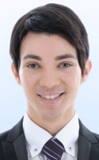 Delon le RouxContributing Writer (Online & Print) at Associated Media Publishing (Marie Claire SA)SummaryExperienceContributing Writer (Online & Print) at   Associated Media Publishing (Marie Claire SA)October 2013 - Present I compile story ideas, research and leads for upcoming articles. Assist with reader comments and interactionAssist with press queries, communications and PR.Write stories for online and print publication spanning the gamut from fashion and beauty to more topical and hard news.General office dutiesFreelance Writer and International Correspondent at   Dossier MagazineOctober 2012 - Present I covered Seoul Fashion Week during the Spring/Summer Collections. As international invited press, I had exclusive front row access to cover the biggest and best shows Korea had to offer, all from behind the velvet rope...Contributing Writer at   SID MagazineDecember 2011 -  I submit promising leads for future pieces and contribute interviews and features on trailblazers of the fashion and media industries.Event & Production Manager at   IKHWEZI INCFebruary 2007 - Present2 recommendations available upon requestNative English Teacher at   Chungnam Office of EducationOctober 2011 - October 2012  • Conduct English classes and lead extracurricular activities not limited to, but including English camps• Prepare teaching materials and lesson plans for English classes• Lead the development and creation of teaching materials related to English language education• Lead activities related to English language education such as but not limited to editing or creating English documents, judging contests, conducting teacher training, working at English camps etc• Conduct English conversational classes for Korean teachers and/or parentsEvent Production and Backstage Manager at   Eastern Cape Fashion WeekSeptember 2009 - October 2009 Consultations, electronic, telephonic and on siteFacilitating all dress rehearsalsAcquisition, Selection & Compilation of Show SoundtrackSecure sponsorshipsDraft Press Releases, Media Alerts etc & Create opportunities For Media Coverage & PublicityLiaise with Print, Social & Electronic Media contactsSecure unprecedented interaction and event coverage with THUNDA. Script generation and adaptation (Drafting, compiling, editing)Liaising with VIP Designers, Sponsors and ensure their needs are met. Event Production & Backstage ManagementVoice over ArtistryFounder, Chairperson & Head Trainer / Facilitator at   NMMU Glam SquadJanuary 2008 - November 2008 Train and facilitate weekly member development workshopsConceptualize Runway ChoreographyFacilitate RehearsalsClothing Requisition & SelectionAcquisition, Selection & Compilation of Show SoundtrackSecure sponsorshipsDraft Press Releases & Create opportunities For Media Coverage & PublicityLiaise with Print & Electronic Media contacts Designed & created the tickets & posters Create ScriptMC at the eventsCommunications Assistant at   Dumisa CommunicationsNovember 2007 - December 2007 I was tasked with fielding in and outbound calls as well as making venue bookingsCreating and Compiling Databases for Report backsConducting Telephonic follow-ups and liaising with Ward CounselorsAssisting with construction of information packs; typing memos, correspondence etcProjectsFace of Walmer Park 2013April 2013 to May 2013Members: Delon Le Roux, Buli G NgomaneI came on board as a backstage manager for this event and worked with a fantastic team of professionals. My role included the following but was not limited to: Assisting with runway choreographyFacilitating rehearsalsClothing requisition & selectionAcquisition, selection & compilation of show soundtracksConsultations, electronic, telephonic and on site.Assisting with script generation and adaptation (Drafting, compiling, editing) Backstage ManagementMr. & Ms Cape Recife 2013 PageantMay 2013 Members: Delon Le RouxCape Recife is a school for children with special needs. I organize their annual pageant as part of my charity outreach. Acquisition, Selection and Compilation of Runway SoundtrackConsultation (Telephonic & on Site) including supervision of rigging (runway setup, sound and lighting) Facilitation of rehearsals and dress rehearsalBackstage ManagementMr. & Ms Damelin 2011September 2011 to October 2011Members: Delon Le RouxConceptualize Runway ChoreographyFacilitate RehearsalsClothing Requisition & SelectionAcquisition, Selection & Compilation of Show SoundtracksSecuring of sponsorshipsDraft Press Releases & Create opportunities For Media Coverage & PublicityLiaise with Print & Electronic Media contactsConsultations, electronic, telephonic and on site.Script generation and adaptation (Drafting, compiling, editing)Secure sponsorships; Liaising with VIPs, and ensure their needs are met. Backstage ManagementVoice over ArtistryMr. & Ms Cape Recife 2011August 2011 Members: Delon Le RouxCape Recife is a school for children with special needs. I organize their annual pageant as part of my charity outreach. Acquisition, Selection and Compilation of Runway SoundtrackConceptualizationConsultation (Telephonic & on Site) including supervision of rigging (runway setup, sound and lighting) Facilitate RehearsalsBackstage ManagementMr. & Ms Cape Recife 2010July 2010 Members: Delon Le RouxCape Recife is a school for children with special needs. I organize their annual pageant as part of my charity outreach. Conceptualize Runway ChoreographyFacilitate RehearsalsAcquisition, Selection & Compilation of Show SoundtracksDraft Press Releases & Create opportunities For Media Coverage & PublicityLiaise with Print & Electronic Media contactsBackstage ManagementNMMU MR. & MS House Comm. 2008July 2008 to August 2008Members: Delon Le RouxI was responsible for conceptualizing runway choreography, planning and implementing the event structure, clothing selection & fashion styling as well as creating opportunities for media exposure, publicizing the pageant and backstage management at the event itself. I also took it upon myself to create the show script, show soundtrack and collaborate with the sound and lighting crew to create the overall look and feel of the showSHARP! Launch (NMMU's literary publication) 2008May 2008 to September 2008Members: Delon Le Roux (Venue & Décor Manager)As a member of the Local Organizing Committee my Duties, Responsibilities & Achievements included:Conceptualizing Decor DesignFacilitating effective Event Planning & SequencingEnsuring information is disseminate between all relevant partiesLiaising with sponsorsFacilitating Set-up & Backstage managementThe Vodacom Mr. & Ms NMMU 2008June 2008 to September 2008Members: Delon Le Roux (Marketing & Publicity)As a member of the Local Organizing Committee my Duties, Responsibilities & Achievements included:Conceptualizing and Designing finalist Promotional Poster and Table programLiaising with Anchor Sponsor ensuring that their needs are metNegotiating with Print & Electronic MediaNMMU Mr. & Ms Freshette Pageant 2008March 2008 to May 2008Members: Delon Le Roux (Event Manager  & Media Liaison)I was responsible for conceptualizing runway choreography, planning and implementing the event structure, providing guidance with regard to sponsorships, clothing selection & fashion styling as well as creating opportunities for media exposure, publicizing the pageant via print, radio & electronic media and backstage management at the event itself. I also took it upon myself to create the show script, show soundtrack and collaborate with the sound and lighting crew to create the overall look and feel of the show.The Vodacom Mr. & Ms NMMU Pageant 2007June 2007 to September 2007Members: Delon Le RouxDevelopment Programme position at NMMU in the Arts & Entertainment sector;As the Contestant Liaison my duties included but were not limited to the following: Managing and Coordinating finalists at photo ops, promotions & rehearsalsNegotiating and securing additional photographic sponsorships for Pageant and After PartyWardrobe & Backstage management at the eventEducationNelson Mandela Metropolitan UniversityBA MCC, Public Relations, Corporate Communications, Event Management, Advertising, FreelanceJournalism, 2006 - 2010Activities and Societies:  Founder & President of Glam Squad Modeling & Grooming Student SocietyMember of MR. & MS NMMU LOC 2007 &2008CoursesNative English TeacherChungnam Office of EducationTEFL (CELTA) Teacher TrainingCNE Teacher Training.................................................................................................................................................................Independent CourseworkIntroduction to Internet Web DesignToastmasters International Youth Leadership ProgramDelon Le RouxContributing Writer (Online & Print) at Associated Media Publishing (Marie Claire SA)delonmarcleroux@gmail.com4 people have recommended Delon"Delon is a creative and enthusiastic event planner, PR and writer who is multi-talented and able to deliver results. As a service provider and as a student, Delon demonstrated attention to detail and dedication. He has experience across a range of disciplines in media and excels in all of them, though his particular passion is fashion. I would highly recommend Delon for his professionalism, expertise and experience."— Bianca Wright, was Delon's client"Delon hired me to be the runway correspondent at the Eastern Cape Fashion Week 2009 and during this time, Delon showed that he was the glue that kept the event together. The master of multitasking, Delon organized and controlled a lot of the event. He worked incredibly hard during that time, was punctual and was the go-to-guy. I enjoyed working with Delon as he has the ability to calm everyone down (including stressed out models!) when the pressure is on. Without Delon, the show would not go on."— Lauren Bubb, Freelance photographer, Lauren Bubb Photography, reported to Delon at IKHWEZI INC"I first worked with Delon in a challenging environment in which we both had to deliver for a client. Without his contribution, the production would not have been a success. For someone so young Delon is driven and accomplished beyond his years and he has an eye and instinct for what works aesthetically."— Buli G Ngomane, Owner, Buli G Productions, worked with Delon at IKHWEZI INC"Delon is a precise & detailed person as well as a long term planner. He has visions for what he does and he works hard to achieve the reality as it was in the dream. He is professional, works hard and is passionate about what his work. I recommend him as a professional event and production manager as you will always add that touch of class and finesse and professionalism to your productions."— Siya Mfundisi, Events Manager, Sun International, was with another company when working with Delon at IKHWEZI INCSurname :le RouxFirst Names :Delon MarcKnown as :DelonIdentity Number :861229 5020 089Passport Number :476212981Physical Address :3 Needham Road, Kabega Park, Port ElizabethNationality :South African